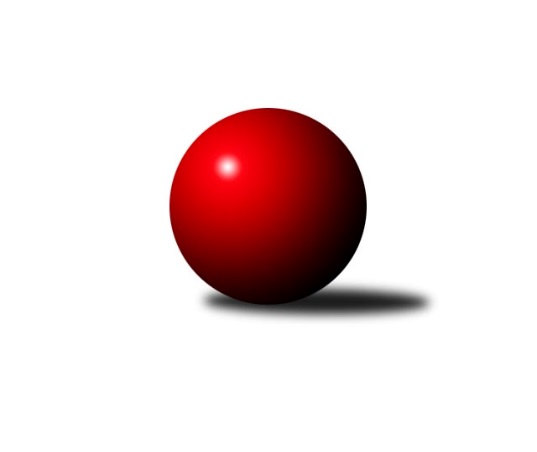 Č.2Ročník 2021/2022	28.4.2024 Krajský přebor Vysočina 2021/2022Statistika 2. kolaTabulka družstev:		družstvo	záp	výh	rem	proh	skore	sety	průměr	body	plné	dorážka	chyby	1.	TJ Třebíč B	2	2	0	0	14.0 : 2.0 	(19.0 : 5.0)	2550	4	1786	764	41	2.	TJ Sl. Kamenice nad Lipou B	2	2	0	0	11.0 : 5.0 	(13.0 : 11.0)	2513	4	1789	725	52.5	3.	TJ BOPO Třebíč A	1	1	0	0	7.0 : 1.0 	(6.5 : 5.5)	2598	2	1736	862	34	4.	TJ Nové Město na Moravě B	2	1	0	1	9.0 : 7.0 	(14.0 : 10.0)	2530	2	1730	800	48	5.	TJ Sokol Cetoraz	2	1	0	1	7.0 : 9.0 	(11.5 : 12.5)	2408	2	1689	720	48	6.	TJ Sl. Kamenice nad Lipou E	0	0	0	0	0.0 : 0.0 	(0.0 : 0.0)	0	0	0	0	0	7.	TJ Spartak Pelhřimov B	1	0	0	1	2.0 : 6.0 	(3.0 : 9.0)	2529	0	1765	764	33	8.	TJ Třebíč C	2	0	0	2	3.0 : 13.0 	(9.0 : 15.0)	2492	0	1743	749	53	9.	TJ BOPO Třebíč B	2	0	0	2	3.0 : 13.0 	(8.0 : 16.0)	2231	0	1605	627	75Tabulka doma:		družstvo	záp	výh	rem	proh	skore	sety	průměr	body	maximum	minimum	1.	TJ Třebíč B	1	1	0	0	7.0 : 1.0 	(9.0 : 3.0)	2625	2	2625	2625	2.	TJ BOPO Třebíč A	1	1	0	0	7.0 : 1.0 	(6.5 : 5.5)	2598	2	2598	2598	3.	TJ Nové Město na Moravě B	1	1	0	0	6.0 : 2.0 	(9.0 : 3.0)	2601	2	2601	2601	4.	TJ Sokol Cetoraz	1	1	0	0	6.0 : 2.0 	(6.0 : 6.0)	2329	2	2329	2329	5.	TJ Sl. Kamenice nad Lipou B	1	1	0	0	5.0 : 3.0 	(7.0 : 5.0)	2498	2	2498	2498	6.	TJ Sl. Kamenice nad Lipou E	0	0	0	0	0.0 : 0.0 	(0.0 : 0.0)	0	0	0	0	7.	TJ Spartak Pelhřimov B	0	0	0	0	0.0 : 0.0 	(0.0 : 0.0)	0	0	0	0	8.	TJ Třebíč C	1	0	0	1	2.0 : 6.0 	(6.0 : 6.0)	2503	0	2503	2503	9.	TJ BOPO Třebíč B	1	0	0	1	1.0 : 7.0 	(2.0 : 10.0)	2266	0	2266	2266Tabulka venku:		družstvo	záp	výh	rem	proh	skore	sety	průměr	body	maximum	minimum	1.	TJ Třebíč B	1	1	0	0	7.0 : 1.0 	(10.0 : 2.0)	2475	2	2475	2475	2.	TJ Sl. Kamenice nad Lipou B	1	1	0	0	6.0 : 2.0 	(6.0 : 6.0)	2528	2	2528	2528	3.	TJ Sl. Kamenice nad Lipou E	0	0	0	0	0.0 : 0.0 	(0.0 : 0.0)	0	0	0	0	4.	TJ BOPO Třebíč A	0	0	0	0	0.0 : 0.0 	(0.0 : 0.0)	0	0	0	0	5.	TJ Nové Město na Moravě B	1	0	0	1	3.0 : 5.0 	(5.0 : 7.0)	2458	0	2458	2458	6.	TJ BOPO Třebíč B	1	0	0	1	2.0 : 6.0 	(6.0 : 6.0)	2196	0	2196	2196	7.	TJ Spartak Pelhřimov B	1	0	0	1	2.0 : 6.0 	(3.0 : 9.0)	2529	0	2529	2529	8.	TJ Sokol Cetoraz	1	0	0	1	1.0 : 7.0 	(5.5 : 6.5)	2487	0	2487	2487	9.	TJ Třebíč C	1	0	0	1	1.0 : 7.0 	(3.0 : 9.0)	2480	0	2480	2480Tabulka podzimní části:		družstvo	záp	výh	rem	proh	skore	sety	průměr	body	doma	venku	1.	TJ Třebíč B	2	2	0	0	14.0 : 2.0 	(19.0 : 5.0)	2550	4 	1 	0 	0 	1 	0 	0	2.	TJ Sl. Kamenice nad Lipou B	2	2	0	0	11.0 : 5.0 	(13.0 : 11.0)	2513	4 	1 	0 	0 	1 	0 	0	3.	TJ BOPO Třebíč A	1	1	0	0	7.0 : 1.0 	(6.5 : 5.5)	2598	2 	1 	0 	0 	0 	0 	0	4.	TJ Nové Město na Moravě B	2	1	0	1	9.0 : 7.0 	(14.0 : 10.0)	2530	2 	1 	0 	0 	0 	0 	1	5.	TJ Sokol Cetoraz	2	1	0	1	7.0 : 9.0 	(11.5 : 12.5)	2408	2 	1 	0 	0 	0 	0 	1	6.	TJ Sl. Kamenice nad Lipou E	0	0	0	0	0.0 : 0.0 	(0.0 : 0.0)	0	0 	0 	0 	0 	0 	0 	0	7.	TJ Spartak Pelhřimov B	1	0	0	1	2.0 : 6.0 	(3.0 : 9.0)	2529	0 	0 	0 	0 	0 	0 	1	8.	TJ Třebíč C	2	0	0	2	3.0 : 13.0 	(9.0 : 15.0)	2492	0 	0 	0 	1 	0 	0 	1	9.	TJ BOPO Třebíč B	2	0	0	2	3.0 : 13.0 	(8.0 : 16.0)	2231	0 	0 	0 	1 	0 	0 	1Tabulka jarní části:		družstvo	záp	výh	rem	proh	skore	sety	průměr	body	doma	venku	1.	TJ BOPO Třebíč B	0	0	0	0	0.0 : 0.0 	(0.0 : 0.0)	0	0 	0 	0 	0 	0 	0 	0 	2.	TJ Sl. Kamenice nad Lipou E	0	0	0	0	0.0 : 0.0 	(0.0 : 0.0)	0	0 	0 	0 	0 	0 	0 	0 	3.	TJ BOPO Třebíč A	0	0	0	0	0.0 : 0.0 	(0.0 : 0.0)	0	0 	0 	0 	0 	0 	0 	0 	4.	TJ Nové Město na Moravě B	0	0	0	0	0.0 : 0.0 	(0.0 : 0.0)	0	0 	0 	0 	0 	0 	0 	0 	5.	TJ Sokol Cetoraz	0	0	0	0	0.0 : 0.0 	(0.0 : 0.0)	0	0 	0 	0 	0 	0 	0 	0 	6.	TJ Třebíč B	0	0	0	0	0.0 : 0.0 	(0.0 : 0.0)	0	0 	0 	0 	0 	0 	0 	0 	7.	TJ Třebíč C	0	0	0	0	0.0 : 0.0 	(0.0 : 0.0)	0	0 	0 	0 	0 	0 	0 	0 	8.	TJ Spartak Pelhřimov B	0	0	0	0	0.0 : 0.0 	(0.0 : 0.0)	0	0 	0 	0 	0 	0 	0 	0 	9.	TJ Sl. Kamenice nad Lipou B	0	0	0	0	0.0 : 0.0 	(0.0 : 0.0)	0	0 	0 	0 	0 	0 	0 	0 Zisk bodů pro družstvo:		jméno hráče	družstvo	body	zápasy	v %	dílčí body	sety	v %	1.	Jiří Partl 	TJ Nové Město na Moravě B 	2	/	2	(100%)	4	/	4	(100%)	2.	Lukáš Toman 	TJ Třebíč B 	2	/	2	(100%)	4	/	4	(100%)	3.	Michal Kuneš 	TJ Třebíč B 	2	/	2	(100%)	4	/	4	(100%)	4.	Kamil Polomski 	TJ BOPO Třebíč B 	2	/	2	(100%)	4	/	4	(100%)	5.	Lubomír Horák 	TJ Třebíč B 	2	/	2	(100%)	3	/	4	(75%)	6.	Pavel Kohout 	TJ Třebíč B 	2	/	2	(100%)	3	/	4	(75%)	7.	Milan Podhradský ml.	TJ Sl. Kamenice nad Lipou B 	2	/	2	(100%)	3	/	4	(75%)	8.	Miroslav Votápek 	TJ Sl. Kamenice nad Lipou B 	2	/	2	(100%)	3	/	4	(75%)	9.	Roman Svojanovský 	TJ Nové Město na Moravě B 	2	/	2	(100%)	3	/	4	(75%)	10.	František Novotný 	TJ Sokol Cetoraz  	2	/	2	(100%)	3	/	4	(75%)	11.	Libor Nováček 	TJ Třebíč B 	1	/	1	(100%)	2	/	2	(100%)	12.	Petr Toman 	TJ Třebíč B 	1	/	1	(100%)	2	/	2	(100%)	13.	Miroslav Mátl 	TJ BOPO Třebíč A 	1	/	1	(100%)	2	/	2	(100%)	14.	Bohumil Drápela 	TJ BOPO Třebíč A 	1	/	1	(100%)	1.5	/	2	(75%)	15.	Vladimír Dřevo 	TJ BOPO Třebíč A 	1	/	1	(100%)	1	/	2	(50%)	16.	Jan Grygar 	TJ BOPO Třebíč A 	1	/	1	(100%)	1	/	2	(50%)	17.	Milan Gregorovič 	TJ BOPO Třebíč A 	1	/	1	(100%)	1	/	2	(50%)	18.	Jaroslav Benda 	TJ Spartak Pelhřimov B 	1	/	1	(100%)	1	/	2	(50%)	19.	Karel Hlisnikovský 	TJ Nové Město na Moravě B 	1	/	1	(100%)	1	/	2	(50%)	20.	Josef Směták 	TJ Spartak Pelhřimov B 	1	/	1	(100%)	1	/	2	(50%)	21.	David Schober st.	TJ Sl. Kamenice nad Lipou B 	1	/	1	(100%)	1	/	2	(50%)	22.	Anna Kuběnová 	TJ Nové Město na Moravě B 	1	/	2	(50%)	3	/	4	(75%)	23.	Miroslav Ježek 	TJ Třebíč C 	1	/	2	(50%)	3	/	4	(75%)	24.	Patrik Berka 	TJ Sokol Cetoraz  	1	/	2	(50%)	3	/	4	(75%)	25.	Radek Čejka 	TJ Sokol Cetoraz  	1	/	2	(50%)	2.5	/	4	(63%)	26.	Zdeněk Topinka 	TJ Nové Město na Moravě B 	1	/	2	(50%)	2	/	4	(50%)	27.	Jaroslav Lhotka 	TJ Sokol Cetoraz  	1	/	2	(50%)	2	/	4	(50%)	28.	Filip Schober 	TJ Sl. Kamenice nad Lipou B 	1	/	2	(50%)	2	/	4	(50%)	29.	Daniel Malý 	TJ BOPO Třebíč B 	1	/	2	(50%)	2	/	4	(50%)	30.	Jaroslav Kasáček 	TJ Třebíč C 	1	/	2	(50%)	2	/	4	(50%)	31.	Martin Michal 	TJ Třebíč C 	1	/	2	(50%)	1	/	4	(25%)	32.	Petr Dobeš st.	TJ Třebíč B 	0	/	1	(0%)	1	/	2	(50%)	33.	Josef Fučík 	TJ Spartak Pelhřimov B 	0	/	1	(0%)	1	/	2	(50%)	34.	Karel Plíhal 	TJ Třebíč C 	0	/	1	(0%)	1	/	2	(50%)	35.	Bohumil Nentvich 	TJ Spartak Pelhřimov B 	0	/	1	(0%)	0	/	2	(0%)	36.	Jiří Rozkošný 	TJ Spartak Pelhřimov B 	0	/	1	(0%)	0	/	2	(0%)	37.	Vladimír Kantor 	TJ Třebíč B 	0	/	1	(0%)	0	/	2	(0%)	38.	Aleš Hrstka 	TJ Nové Město na Moravě B 	0	/	1	(0%)	0	/	2	(0%)	39.	Tomáš Brátka 	TJ Třebíč C 	0	/	1	(0%)	0	/	2	(0%)	40.	Petr Zeman 	TJ BOPO Třebíč A 	0	/	1	(0%)	0	/	2	(0%)	41.	Václav Novotný 	TJ Spartak Pelhřimov B 	0	/	1	(0%)	0	/	2	(0%)	42.	Karel Uhlíř 	TJ Třebíč C 	0	/	2	(0%)	2	/	4	(50%)	43.	Vladimír Berka 	TJ Sokol Cetoraz  	0	/	2	(0%)	1	/	4	(25%)	44.	Josef Vančík 	TJ Sl. Kamenice nad Lipou B 	0	/	2	(0%)	1	/	4	(25%)	45.	Gabriela Malá 	TJ BOPO Třebíč B 	0	/	2	(0%)	1	/	4	(25%)	46.	Dominika Štarková 	TJ BOPO Třebíč B 	0	/	2	(0%)	1	/	4	(25%)	47.	Pavel Zedník 	TJ Sl. Kamenice nad Lipou B 	0	/	2	(0%)	1	/	4	(25%)	48.	Jiří Faldík 	TJ Nové Město na Moravě B 	0	/	2	(0%)	1	/	4	(25%)	49.	Marie Ježková 	TJ BOPO Třebíč B 	0	/	2	(0%)	0	/	4	(0%)	50.	Milan Lenz 	TJ Třebíč C 	0	/	2	(0%)	0	/	4	(0%)	51.	Ladislav Štark 	TJ BOPO Třebíč B 	0	/	2	(0%)	0	/	4	(0%)	52.	Marcel Berka 	TJ Sokol Cetoraz  	0	/	2	(0%)	0	/	4	(0%)Průměry na kuželnách:		kuželna	průměr	plné	dorážka	chyby	výkon na hráče	1.	TJ Nové Město n.M., 1-2	2565	1742	823	30.5	(427.5)	2.	TJ Třebíč, 1-4	2534	1769	764	46.5	(422.3)	3.	Kamenice, 1-4	2478	1774	704	65.0	(413.0)	4.	TJ Bopo Třebíč, 1-2	2456	1702	754	45.5	(409.4)	5.	TJ Sokol Cetoraz, 1-2	2262	1631	631	71.5	(377.1)Nejlepší výkony na kuželnách:TJ Nové Město n.M., 1-2TJ Nové Město na Moravě B	2601	1. kolo	Roman Svojanovský 	TJ Nové Město na Moravě B	456	1. koloTJ Spartak Pelhřimov B	2529	1. kolo	Zdeněk Topinka 	TJ Nové Město na Moravě B	445	1. kolo		. kolo	Josef Směták 	TJ Spartak Pelhřimov B	442	1. kolo		. kolo	Anna Kuběnová 	TJ Nové Město na Moravě B	440	1. kolo		. kolo	Karel Hlisnikovský 	TJ Nové Město na Moravě B	436	1. kolo		. kolo	Josef Fučík 	TJ Spartak Pelhřimov B	435	1. kolo		. kolo	Bohumil Nentvich 	TJ Spartak Pelhřimov B	431	1. kolo		. kolo	Jiří Partl 	TJ Nové Město na Moravě B	429	1. kolo		. kolo	Jaroslav Benda 	TJ Spartak Pelhřimov B	419	1. kolo		. kolo	Václav Novotný 	TJ Spartak Pelhřimov B	415	1. koloTJ Třebíč, 1-4TJ Třebíč B	2625	2. kolo	Milan Podhradský ml.	TJ Sl. Kamenice nad Lipou B	463	1. koloTJ Sl. Kamenice nad Lipou B	2528	1. kolo	Miroslav Ježek 	TJ Třebíč C	457	1. koloTJ Třebíč C	2503	1. kolo	Lubomír Horák 	TJ Třebíč B	456	2. koloTJ Třebíč C	2480	2. kolo	Miroslav Ježek 	TJ Třebíč C	454	2. kolo		. kolo	Pavel Kohout 	TJ Třebíč B	447	2. kolo		. kolo	David Schober st.	TJ Sl. Kamenice nad Lipou B	446	1. kolo		. kolo	Jaroslav Kasáček 	TJ Třebíč C	438	1. kolo		. kolo	Filip Schober 	TJ Sl. Kamenice nad Lipou B	436	1. kolo		. kolo	Lukáš Toman 	TJ Třebíč B	436	2. kolo		. kolo	Petr Toman 	TJ Třebíč B	435	2. koloKamenice, 1-4TJ Sl. Kamenice nad Lipou B	2498	2. kolo	Jiří Partl 	TJ Nové Město na Moravě B	472	2. koloTJ Nové Město na Moravě B	2458	2. kolo	Anna Kuběnová 	TJ Nové Město na Moravě B	459	2. kolo		. kolo	Jan Švarc 	TJ Sl. Kamenice nad Lipou B	429	2. kolo		. kolo	Miroslav Votápek 	TJ Sl. Kamenice nad Lipou B	428	2. kolo		. kolo	Roman Svojanovský 	TJ Nové Město na Moravě B	426	2. kolo		. kolo	Milan Podhradský ml.	TJ Sl. Kamenice nad Lipou B	419	2. kolo		. kolo	Filip Schober 	TJ Sl. Kamenice nad Lipou B	419	2. kolo		. kolo	Pavel Zedník 	TJ Sl. Kamenice nad Lipou B	410	2. kolo		. kolo	Zdeněk Topinka 	TJ Nové Město na Moravě B	400	2. kolo		. kolo	Josef Vančík 	TJ Sl. Kamenice nad Lipou B	393	2. koloTJ Bopo Třebíč, 1-2TJ BOPO Třebíč A	2598	1. kolo	Vladimír Dřevo 	TJ BOPO Třebíč A	463	1. koloTJ Sokol Cetoraz 	2487	1. kolo	Miroslav Mátl 	TJ BOPO Třebíč A	440	1. koloTJ Třebíč B	2475	1. kolo	Lukáš Toman 	TJ Třebíč B	440	1. koloTJ BOPO Třebíč B	2266	1. kolo	František Novotný 	TJ Sokol Cetoraz 	439	1. kolo		. kolo	Pavel Kohout 	TJ Třebíč B	434	1. kolo		. kolo	Bohumil Drápela 	TJ BOPO Třebíč A	427	1. kolo		. kolo	Milan Gregorovič 	TJ BOPO Třebíč A	426	1. kolo		. kolo	Jan Grygar 	TJ BOPO Třebíč A	425	1. kolo		. kolo	Vladimír Berka 	TJ Sokol Cetoraz 	424	1. kolo		. kolo	Libor Nováček 	TJ Třebíč B	424	1. koloTJ Sokol Cetoraz, 1-2TJ Sokol Cetoraz 	2329	2. kolo	Kamil Polomski 	TJ BOPO Třebíč B	441	2. koloTJ BOPO Třebíč B	2196	2. kolo	Daniel Malý 	TJ BOPO Třebíč B	418	2. kolo		. kolo	Radek Čejka 	TJ Sokol Cetoraz 	409	2. kolo		. kolo	Jaroslav Lhotka 	TJ Sokol Cetoraz 	409	2. kolo		. kolo	Patrik Berka 	TJ Sokol Cetoraz 	391	2. kolo		. kolo	Marcel Berka 	TJ Sokol Cetoraz 	385	2. kolo		. kolo	Gabriela Malá 	TJ BOPO Třebíč B	371	2. kolo		. kolo	František Novotný 	TJ Sokol Cetoraz 	368	2. kolo		. kolo	Vladimír Berka 	TJ Sokol Cetoraz 	367	2. kolo		. kolo	Ladislav Štark 	TJ BOPO Třebíč B	349	2. koloČetnost výsledků:	7.0 : 1.0	2x	6.0 : 2.0	2x	5.0 : 3.0	1x	2.0 : 6.0	1x	1.0 : 7.0	1x